МУНИЦИПАЛЬНОЕ КАЗЁННОЕ ОБРАЗОВАТЕЛЬНОЕ УЧРЕЖДЕНИЕ            «ВЫШЕГОРСКАЯ СРЕДНЯЯ ОБЩЕОБРАЗОВАТЕЛЬНАЯ ШКОЛА» САФОНОВСКОГО РАЙОНА СМОЛЕНСКОЙ ОБЛАСТИПЕРЕЧЕНЬ сведений ограниченного доступа 1. Персональные данные обучающихся: 2. Персональные данные сотрудников: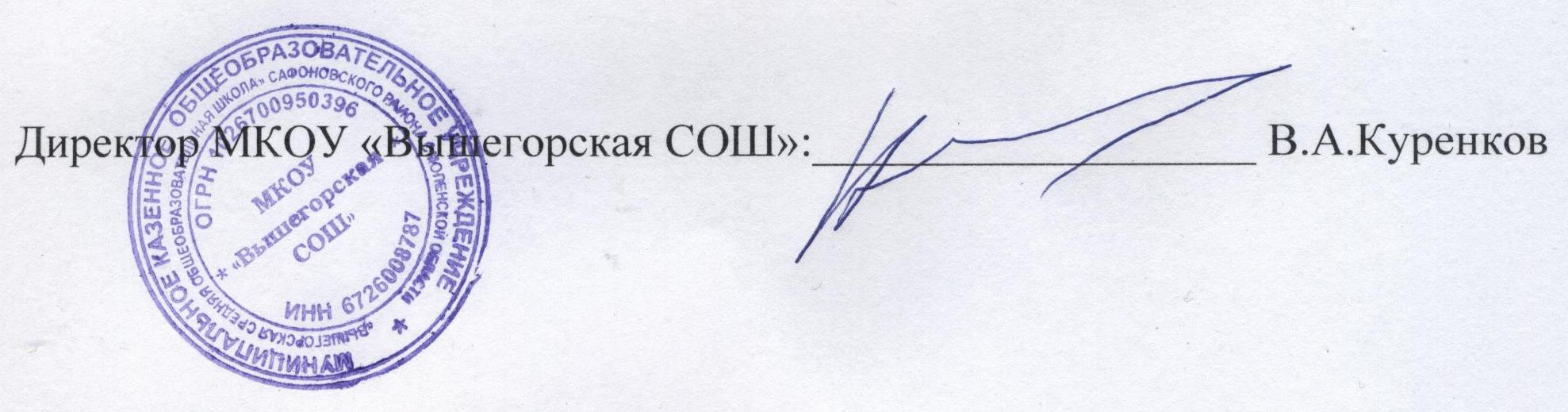 №ппОснования для обработкиСодержание сведенийСрок хранения, условия прекращения обработки121. Закон РФ от 29 декабря 2012 года № 273 ФЗ «Об образовании»2. Устав МКОУ Вышегорская СОШ  3. Положение о порядке обработки (получения, использования, передачи, хранения и защиты) персональных данных работников                         и обучающихся1. Фамилия2. Имя3. Отчество4. № паспорта (свидетельства о рождении)5. Дата рождения6. Адрес по прописке, адрес фактического проживания7. Учебное заведение8. ФИО, контактная информация, степень родства законных представителей9. Семейное положение 10. Поведенческий статус11. Оказание помощи (льготы)12. Правонарушения13. Данные о движении учащегося.14. Учебная деятельность (класс, успеваемость, участие в олимпиадах, дополнительное образование).15. Трудоустройство.16. Информация об участии в ГИА, ЕГЭ17. Ограничения по состоянию здоровья (участники ГИА, ЕГЭ)18. Данные об итоговой аттестацииСогласнономенклатуре дел, до 75 летсо дня окончания обучения.№№ппОснования для обработкиСодержание сведенийСрок хранения, условия прекращения обработки1ТрудовойКодексРоссийскойФедерации.1. Сведения, содержащиеся                       в удостоверении личности;2. Информация, содержащаяся                    в трудовой книжке Работника;3. Информация, содержащаяся                  в     страховом     свидетельствегосударственного пенсионного страхования;4. Документы воинского учета                     - при их наличии;5. Информация об образовании,  квалификации или  наличии  специальных знаний или подготовки;6. Информация  медицинского  характера,  в  случаях   предусмотренных законодательством;7. Иные документы,  содержащие сведения,  необходимые для определения трудовых отношений.Срокдействиятрудовогодоговора+ 75 лет